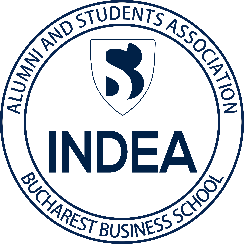 Către,ASOCIAȚIA INDEA – ASOCIATIA ABSOLVENTILOR SI STUDENTILOR EMBA INDEBucuresti, ………………………. (data)CERERE – ADEZIUNESubsemnata/ul .............................................................................. cetatenia româna/............................, născut(ă) la data de .........................................., în localitatea ............................., cu domiciliul in ...................................................................., posesoare a CI seria ........ nr........................ eliberat de ......................., la data de ................, CNP ....................................., in calitate de student / absolvent in anul.......... / profesor al BBS. Vă rog să aprobaţi înscrierea mea în rândul membrilor ASOCIATIEI INDEA înregistrată în Registrul Asociațiilor și Fundațiilor al Judecătoriei Buftea sub nr 118 PJ din data de 25.11.2021, având sediul in România, judetul Ilfov, loc. Mogosoaia, str. Fagului, nr. 5, CIF 45564050Prin prezenta recunosc că am luat cunoştinţă de prevederile Statutului ASOCIATIEI INDEA şi sunt de acord să îl respect atât pe acesta cât și hotărârile Consiliului Director.Taxa anuala de membru pentru anul 2023 este in cuantum de 150 RON si va fi platita  catre ASOCIATIA INDEA, in contul IBAN RO44BTRLRONCRT0639169501 (cont in RON), deschis la Banca Transilvania sau RO91BTRLEURCRT0639169501 (cont in EURO), deschis la Banca Transilvania.Mă angajez să promovez obiectivele asociaţiei, să particip şi să susţin activităţile acesteia, să respect normele de etică profesională şi conduită morală, să pun la dispoziţia acesteia informaţiile de care dispun în vederea organizării sistemului public de informaţii, în beneficiul comun al tuturor membrilor ei.Detalii de contact : număr telefon …………………… adresa de email : ……………………........….Data: 	……………………….					Semnătură: ..................................Adeziunea completata se va transmite in format electronic la adresa de email a asociatiei impreuna cu dovada de plata : alumni@inde.roSe aprobă cererea Dnei/Dlui …………………….…………… de a deveni membru al ASOCIATIEI INDEA începând cu data de ……………………….Consiliul DirectorExtras din statutul asociatiei 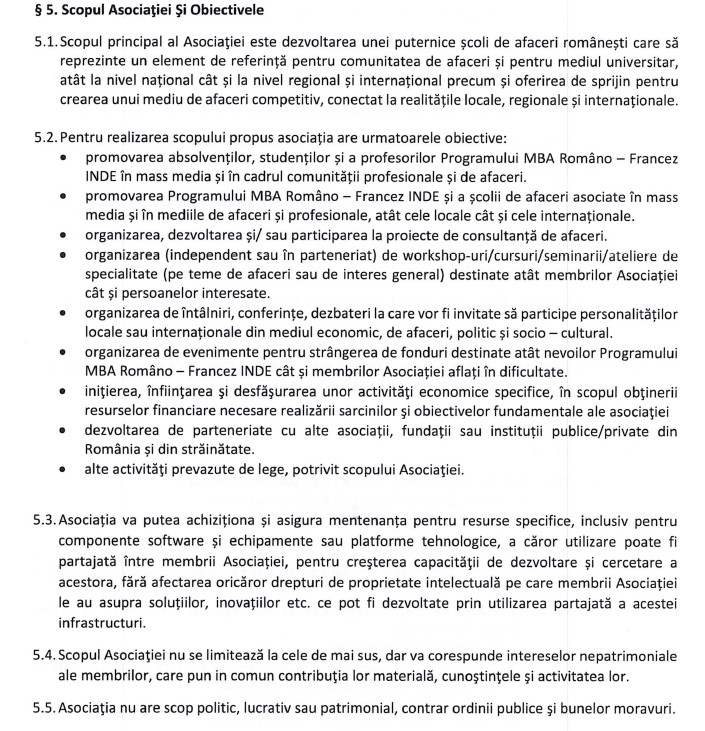 PreşedinteD-na Ana Maria MASOUDMembruDl. Marian GHEORGHEMembruD-na. Andreea Mihaela BADEAMembruDl. Dan ANASTASIUMembruDl. Bogdan Nicolae ALBU